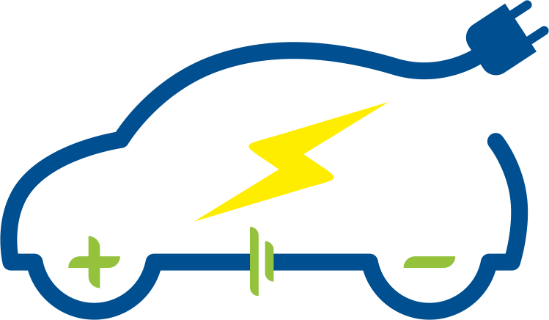 E – DRIVETOURBeyond the Border of Electric Vehicles: an Advanced Interactive CourseErasmus+ Programme: Knowledge AlliancesProject Number: 612522-EPP-1-2019-1-EL-EPPKA2-KAStudent Recruitment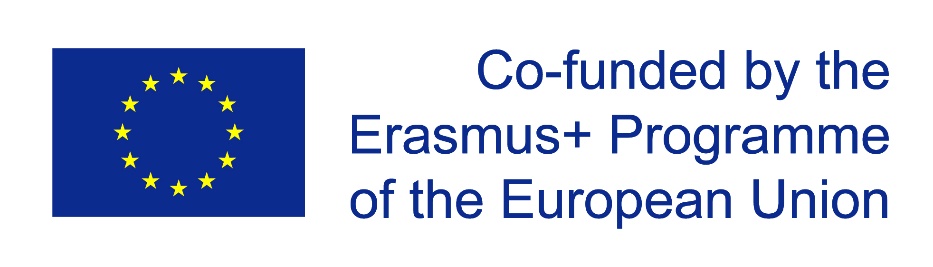 SELECTION CRITERIAUniversity partners will have to recruit students starting from the first days of October 2021 and as soon as project poster is prepared. According to the approved Description of Work (DoW), 16 students from IHU, 8 from UTHR and 16 from UoC will be selected. The selection criteria, as agreed by all partners, are:Student should know an English language.Student must hold an EU Digital COVID Certificate.Student should attend an electrical engineering, mechanical engineering, automotive engineering, transportation engineering, informatics (computer engineering), control engineering, mechatronics and robotics engineering discipline or similar.Student first and second cycle, i.e. BSc or MSc programs can be accepted.BSc cycle students must be at least in their second year of study.Personal interview to the selection committee.RECRUITMENT PROCEDURERecruitment procedure includes the advertisement by all local partners of the program. In this, students will be informed of the teaching schedule also. An indicative teaching schedule per course and per week is given the appendix of this document. Students will have to submit an application to participate in the program, together with a copy of oficial certificates/documents of proof of knowledge of the English languagea transcript of records from the secretary of their schoola recent CV in EnglishAfter all applications are gathered, the applicants are graded according to the table 1. Interview plays significant part of the grading, since it must reveal the relation of the applicant with the program and the added value for him/her and the program from the participation. It is noted that if the applicants do not hold a B2 or higher degree in English or they do not have a relative scientific background (criterion 1.2), they are automatically disqualified.Table 1. Weighting factors and scales obligatory during recruitment procedureStudent will achieve a total recruitment grading value calculated a sum of weighting factors and representing scale in each criterion.Applicants will be graded and ranked accordingly. The first 16 applicants from the ranking for IHU and UoC and 8 for UTHR will be qualified to finally participate in the EDRIVETOUR educational procedure.NoCriterionWeighting factorScale1English level25%0: No English knowledge1: English degree below B2 level2: No degree - successful English Exams in University3: B2 level degree4: C1 level degree5: C2 level degree2Relation to the program (discipline)25%0: Totally irrelevant1: Relevant / less than 50% of courses passed2: None3: Relevant / 50-84.9% of courses passed4: None5: Relevant / more than 85% of courses passed3Level of study25%0: None1: Bachelor level, year 22: Bachelor level, year 33: Bachelor level, year 44: None5: Master level students4Interview25%0…5Total100%0 … 5